Додаток до Правил прийому на навчаннядо комунального вищого навчального закладу„Дніпропетровська академія музики ім. М.Глінки”Дніпропетровської обласної ради” в 2020 році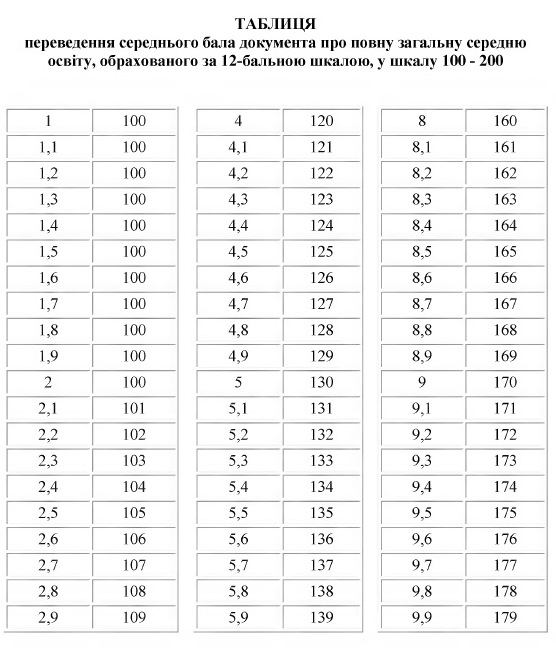 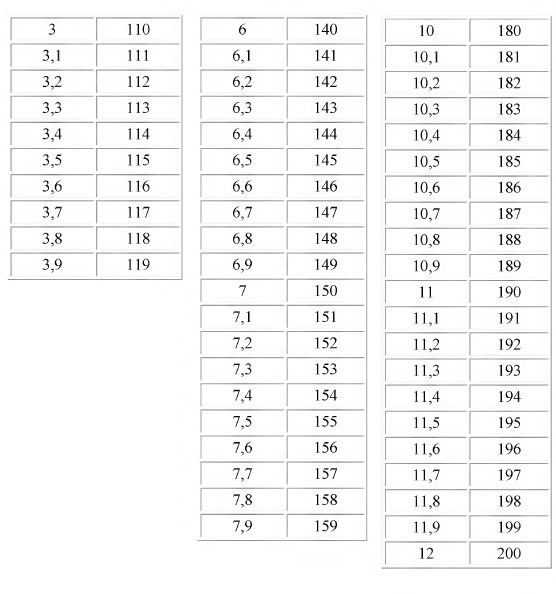 